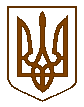 ДЕРЖГЕОКАДАСТРГоловне управління Держгеокадастру у Рівненській областіНАКАЗПро внесення змін до наказу Головного управління Держгеокадастру у Рівненській області від 13.03.2019  № 56Відповідно до законів України «Про ліцензування видів господарської діляності» та «Про дозвільну систему у сфері господарської діляності», Порядку внесення до Єдиного державного реєстру юридичних осіб, фізичних осіб - підприємців та громадських формувань відомостей про ліцензування виду господарської діляності, документи дозвільного характеру, затвердженого постановою Кабінету Міністрів України від 30.01.2019 № 47 (далі – Єдиний державний реєстр), на виконання листа Держгеокадастру від 27.02.2019 № 22-28-0.13-1830/2-19 щодо наповнення Єдиного державного реєстру юридичних осіб, фізичних осіб - підприємців та громадських формувань відомостями про документи дозвільного характеру,  у зв’язку із кадровими змінамиНАКАЗУЮ:       		1. Внести зміни до пункту 1.2 наказу Головного управління Держгеокадастру у Рівненській області від 13.03.2019 № 56 "Про визначення відповідальних осіб за внесення до Єдиного державного реєстру юридичних осіб, фізичних осіб – підприємців та громадських формувань відомостей про документи дозвільного характеру», доповнивши відповідальною особою за наповнення Єдиного державного реєстру відомостями про документи дозвільного характеру: Віслих Оксана Володимирівна – заступник начальника відділу              розпорядження землями сільськогосподарського призначення.		2. Контроль за виконанням цього наказу залишаю за собою.Начальник                                                                       	Роман  МИГАЛЬ09.09.2019             м. Рівне№ 272 